Змістовий модуль 1. Професія ведучого: дикторська школа на сучасні творчо-технічні тенденціїТема 1. Вступ. Від дикторської до творчої школи ведучого1. Професія ведучого згідно Класифікатора професій. Основні вимоги та обов’язки.Диктор, ведучий, модератор: спільне та відмінне.Авторський почерк ведучого у написанні підводок.Проблеми здобуття фахової освіти для ведучого. Для підготовки до питання №1 опрацюйте Класифікатор професій (остання редакція) та випишіть тлумачення понять «ведучий», «диктор», «модератор» та занотуйте основні вимоги до цих професій.До питання 2Допишіть синоніми до професії ведучий, які ілюструють професійні обов’язки та ролі.Шоумен	Диктор          Модератор	                        Ведучий		Людина-якір	Журналіст                  РедакторОпрацюйте наукову літературу, занотуйте дефініції із вказівкою автора та джерела. Зверніть увагу: у рамках колективного обговорення на занятті буде проведена гра, що допоможе виявити найбільш цікаві тлумачення.До питання 3Подумайте над поняттям «авторський почерк ведучого». Які принципові професійні якості характерні для успішного ведучого? Чи є якості, що викликають негатив у глядачів? Назвіть ведучих, які сформувати репутацію ненадійних, непрофесійних. Відповідь обґрунтуйте. У підготовці питання 4 підготуйте підбірку вищих навчальних закладів України, які готують дипломованих ведучих. Які приватні школи пропонують такі послуги?Робота у студії:Стартова підводка. Студенти записують на першому занятті без підготовки.У форматі дикторської школи з актуальним інформаційним приводом.Тема 2. Технічне забезпечення роботи ведучого у студіїСвітлове вирішення у студії. Проблеми роботи із інтенсивним освітленням.Робота із декількома камерами. Правило «перемикання зору».Робота із суфлером.Технічне поєднання суфлера, запису та гаджетів у студійній роботі.До питання 1Згадайте основні види світла, освітлювальних приладів, як використовуються під час запису підводок у студії. Прокоментуйте основні світлові рішення на зображеннях.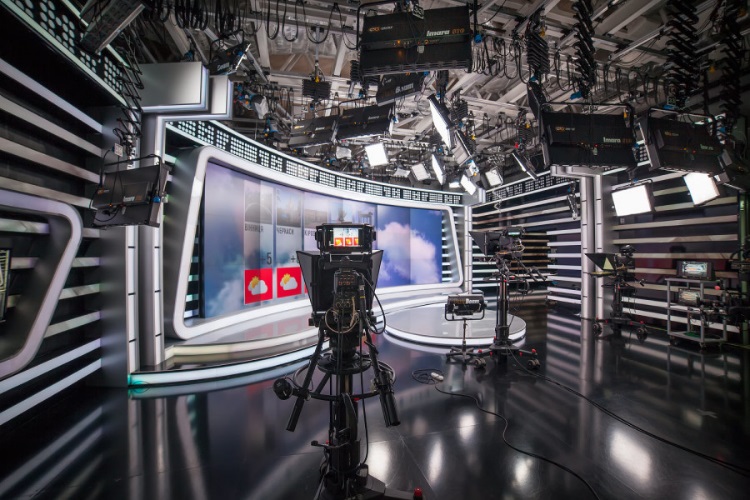 Рис.1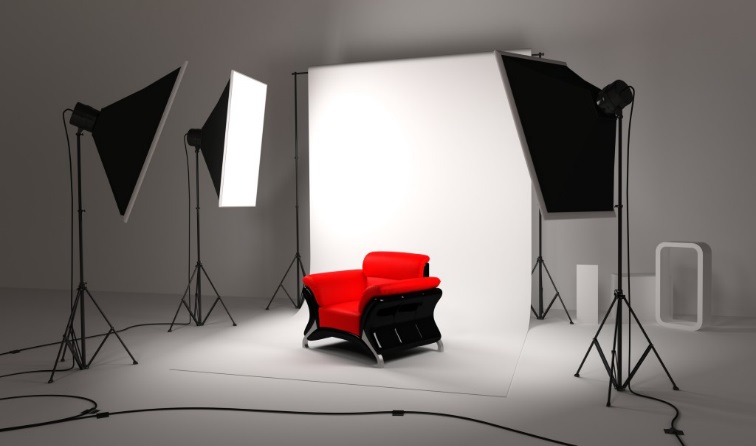 Рис.2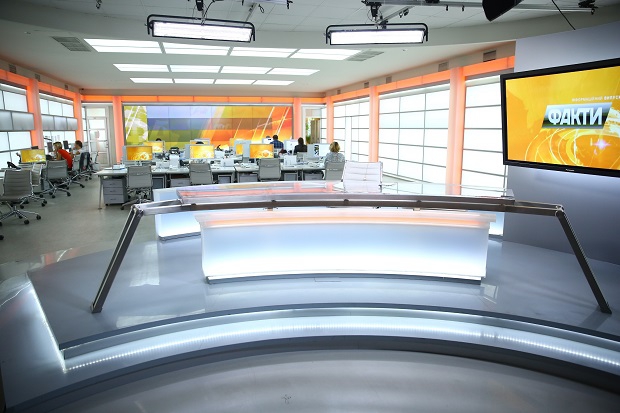 Рис.3До питання 2Підготуйтесь до групової дискусії на занятті, давши відповіді на питання: «Скільки камер використовується під час запису підводок у студії? Коли є необхідність використовувати дві та більше?». Відповідь обґрунтуйте та проілюструйте прикладами.До питання 3Перегляньте відео за посиланням: https://www.youtube.com/watch?v=5lP51b22T84&feature=youtu.be. Подумайте над твердженнями Марічки Падалко, висловленого у рамках відеоблогу, присвяченого навчанню журналістиці на каналі «1+1» у Вищий школі Медіа & Production: «Постійна робота з суфлером – це дорога до профнепридатності», а також над думкою, озвученою Ігорем Кириловим: «Суфлер – це ворог номер один для сучасних ведучих, який дозволяє працювати їм напів сили, не нервуючись, … не втрачаючи себе: текст вже написаний, бігає перед очима».Це цікаво. Диктор Центрального ТБ Ігор Кирилов, який прийшов у професію в 1957 році, закінчивши Щепкінське театральне училище, у інтерв’ю розказував: на той час швидкість читання була 12–14 рядків на хвилину, зараз вона досягає 20–22. Крім того, було важливим чітко вимовляти слова, аби жителі Прибалтики, Азербайджану, Грузії краще сприймали російську мову.Політичний оглядач Олександр Бовін після реабілітації повернувся на телебачення. після цього текст кожної своєї підводки він мав погоджувати з першим заступником голови Комітету телебачення та радіомовлення Енвером Мамедовим і читати його з суфлера, хоча до цього він їм не користувався. Перед першим записом автор підготував 7 варіантів підводок, і в жодній з них не повторювався. Коли режисер програми приніс на вичитку Е. Мамедову ці варіанти і сказав, що не знає, з чого обрати, той сказав, що можна брати будь-яку, і точно не прогадаєте.До питання 4Перерахуйте, які додаткові засоби у ведучих в руках використовуються у прямому ефірі.На прикладі підсумкових інформаційних програм українських телеканалів проілюструйте відповідь прикладами та подумайте про доречність використання цих атрибутів.Робота у студії:На 2 камери із правилом «перемикання зору» у проходці та застосуванням атрибутики.Із застосуванням суфлера.Тема 3. Ведучий інформаційних програмВітчизняні та західні моделі роботи ведучих інформаційних програм.Дуалістична модель ведучих у студії.Складність запису підводок із фрагментами іншомовних текстів.До питання 1Модель (від лат. modulus – «міра, аналог, зразок, взірець») – відтворення чи відображення об’єкту, задуму (конструкцій), опису, що відображає, імітує, відтворює принципи внутрішньої організації або функціонування, певні властивості, ознаки чи/та характеристики об'єкта дослідження чи відтворення (оригіналу).Заповніть порівняльну таблицю професійних характеристик ведучих інформаційних програмЦе цікаво. Для британської моделі характерний образ ведучого, який «застібнутий на всі ґудзики» (fastened with all buttons) і має волосся з сивиною. Для дикторської школи обов’язковим моментом була політична благонадійність диктора.До питання 2Дуалістична (подвійна) модель роботи ведучого передбачає одночасно перебування на знімальному майданчику 2-х ведучих, у яких паритетні ролі. Традиційний прийом для ранкових шоу, а також для підсумкових новин (ICTV, «Факти тижня»). До середини 200-х років за такою манерою працювали новинні редакції, зокрема канал «1+1» у підготовці «ТСН» та «ПроСпорт», «Факти» та «Спортивні факти» на ICTV.Підберіть відеофрагменти, або історії, які ілюструють яскраві помилки, омовки та критичні ситуації у роботі ведучих.До питання 3Згадайте правила вимовляння іншомовних слів в українській мові. Коли їх використання у підводках є обов’язковим, а коли можна уникнути використання?Робота у студії:Дуалістична робота ведучих.Підводка з текстом, що підготовлений не власне ведучим із використанням іншомовних слів.Тема 4. Інтерв’ю у студії. Роль та обов’язки ведучогоПричини організації інтерв’ю у студії.Типові помилки ведучого у роботі із запрошеними гостями.Основні моменти організації інтерв’ю у студії у рамках:щоденної інформаційної програми;підсумкового випуску новин за тиждень;ток-шоу;талант-шоу.До питання 1Інтерв’ю у студії – телевізійний прийом в рамках програм, коли ведучий спілкується із запрошеним експертом з актуальної події, зо дозволяє отримати інформацію з перших вуст. Використовується під час новин, в підсумкових аналітично-інформаційних програмах,  ток-шоу, талант-шоу у записі та у прямому ефірі. Проявлятися інтерв’ю може у класичній діалоговій формі чи синхронахНазвіть основні причини, коли інтерв’ю у студії доречне та рейтингове.До питання 2Подумайте, які типові помилки ведучого у роботі із запрошеними гостями часто помітні в ефірі? Відповідь проілюструйте відеофрагментами.До питання 3Проаналізуйте, як представлено інтерв’ю у студії у рамках програм різних жанрів та форматів.Робота у студії:Імпровізовано записати інтерв’ю, хронометражем 1 хв. на тему «Актуальна розмова із собою».Змістовий модуль 2. Трансформація іміджевого портфеля ведучого у роботі ведучогоТема 1. Шоу-технології в діяльності ведучогоТенденції та причини трансформації ролі класичного ведучого до шоумена.Іміджевий портфель шоумена.Робота шоумена у студії та поза знімальним майданчиком.Специфіка поєднання підводки та обіграного стенд-апу.До питання 1Шоумен – ведучий розважальних видовищних програм на телебаченні чи івентів. Офіційно професія не регламентована Класифікатором професій.Заповніть таблицю порівняльних характеристик класичного ведучого та шоуменаДо питання 2Іміджевий портфель – цеНаведіть приклади шоуменів вітчизняних каналів, які працюють у студії та поза знімальним майданчиком. Подумайте, які принципові аспекти в різниці роботи на відкритій та закритій локації.Групове завдання: проілюструйте вербально іміджевий портрет ведучого за допомогою стікерів.До питання 3Проілюструйте прикладами з українських телепрограм роботу ведучого у студії та поза її межами, вказавши особу, програму, коли використовувалась зйомка на відкритій локації. Чи часто до такого прийому вдаються у прлдакшні?До питання 4Подумайте: в яких випадках в рамках новинної програми дозволено поєднувати стенд-ап та підводку? Робота в студії:Записати підводку у стилі «шоу, «епатаж» на актуальний інформаційний привід.Запис обіграного стенд-апу на відкритій локації.Тема 2. Особливості подачі ведучим надзвичайних новин: вітчизняний та зарубіжний досвідПоняття «надзвичайні новини». Типові класифікації.Подання надзвичайної інформації в практиці зарубіжних та українських ведучих.Формальні характеристики підводки про надзвичайний інформаційний привід в залежності від верстки випуску.До питання 1Текст патогенний (від грец. рathos – біль, страждання, genes – породжую, створюю) – у журналістиці твори, які містять порнографію, пропаганду насильства, класової чи національної ворожнечі й ненависті, спрямовані на маніпулювання масовою свідомістю, пропозицію споживачам розваг замість новин і знання. Патогенний (у значенні – хворобливий) має журналістика у тоталітарних суспільствах, оскільки не несе аудиторії правди, сприяє деградації суспільства, травмує його ідеологічно витриманими прикладами, тримає в ситуації постійного перенапруження, мобілізації на здійснення завдань, проголошених правлячою партією [Гетьманець М. Ф. Сучасний словник літератури та журналістики / М. Ф. Гетьманець, І. Л. Михайлин. – Харків : Прапор, 2009. – 384 с., с. 328].Опрацюйте наукову літературу та занотуйте визначення термінів «надзвичайні новини» із вказівкою авторства. Зверніть увагу на синонімічні поняття: «кризова ситуація», «надзвичайна ситуація», «екстремальна ситуація». Які різновиди надзвичайних привидів, наведених в Постанові Кабінету Міністрів України № 1099 «Про порядок класифікації надзвичайних ситуацій» від 15 липня 1998 року ви можете назвати?До питання 2: підготуйте підбірку відеоматеріалів, яка включатиме 3 матеріали з українського, російського та закордонного телеканалу зі спільним інформаційним приводом. Використовуйте такий план для аналізу:Назва новинної програми.Дата та час виходу.Вперше чи повторно про новину повідомляють.Жанр, формат.Хронометраж.Місце в програмній сітці.Наявність синхронів, їх кількість, особи експертів.Ключові слова та їх кількість.До питання 3. Ознайомтесь з рекомендаціями: ведучий має беземоціно подати новину, при цьому не розкривши усі її нюанси. Варто зазначати актуальні новини із перевірених джерел (ДСНС, Міністерство закордонних справ, патрульна поліція тощо) та при можливості «перевести» до прямого включення з місця події чи підготовленого матеріалу.Робота у студії:Запис підводки з патогенним інформаційним приводом, обравши із запропонованого переліку.Аварія на атомній станції Фукусіма-1 (2011).Збиття українського борту МАУ у Тегерані (2019).Захоплення українських кораблів у Керченській протоці (2018).Катастрофа із лайнером «Коста Конкордія» поблизу Італії (2012 р.);Коронавірус у Китаї та світі (2019);Активізація незаконної міграції біженців із Сходу до Європи (2016 р.);Теракт 11 вересня 2011 р. у США;Чорнобильська аварія 26 квітня 1986 р.;Пожежа в коледжі в Одесі (2018).Землетрус у Таїланді (2004).Теракт в Ніцці (Франція) (2016 р.);Взяття заручників у Москві (Росія) у Театральному центрі на Дубровці (2002 р.);Активізація вулкану в Ісландії (2010 р.);Смерть Ким Чен Ина у Північній Кореї (2011 р.);Жорстке приземлення літака Pegasus у Стамбулі (2019), або на вибір студента.Тема 3. Особливості подачі новин про вагомі державні подіїРобота ведучого на місці події та у студії.Марафонний принцип роботи. Види марафону. Приклади марафонних включень ведучих за історію незалежного телебачення України.Робота ведучого з бекграундом історії.Подання вагомого державного інформаційного приводу з різних сторін.До питання 1Марафон (маратон) (грец.) – бігова дисципліна, яка прийшла з Греції, з довжиною 42 км. 195 м. Саме цю відстань пробіг Фідіппід з Марафону до Афін, щоб принести звістку, що греки перемогли персів у важкій битви. Асоціюється з тривалим, важким процесом. Зверніть увагу: «телевізійний марафон» (binge-watching) часто використовується як спосіб дивитися програми без зупинки протягом тривалого часу. Це слово 2015 року за версією британського словника «Collins». Історія поняття починається з 2013 року, коли канал Netflix почав випускати за один раз декілька нових епізодів серіалів.До питання 2В Україні рекорд ведення найдовшого телемарафону до 2011 належав Валентину Щербачову, який провів 4 марафони у якості незмінного ведучого. Перший, який зафіксований у «Книзі рекордів України», відбувся на київському кабельному телеканалі IVK (20 червня 1997 року) тривав 25 годин, у марафоні взяли участь 50 гостей, у студію надійшло більше 3 000 дзвінків. Другий марафон – на «Гравісі» – 30 годин, третій – на КДР ТРК (у квітні 2008 року) – 32 години і останній (лютий 2010) – 24 години.Журналісти «5 каналу» Тетяна Даниленко і Павло Кужеєв провели у прямому ефірі 52 години, встановивши новий рекорд тривалості неперервного телемарафону. Телемарафон «Українська Незалежність» на «5 каналі», присвячений 20-й річниці Незалежності України, завершився 25 серпня о 16:00.Попередній світовий рекорд у даній номінації належав Сержіо Галіані (Перу), який у 2007 році провів марафон тривалістю 50 годин 09 хвилин.Назвіть, в яких випадках проводяться телевізійні марафони? Назвіть найвідоміші з української історії («Пам’ять», «Чорнобильські дзвони», «Незалежність») та світової (Коронація Єлізавети II, висадка космонавтів на Місяць).Розкажіть, що ви знаєте, про телевізійний марафон каналу TV-5, який потрапив до Книги рекордів України? Коли та скільки годин він тривав? Яка роль ведучих Ганни Редько та Юрія Юрченка?До питання 3Бекграунд історії (англ.) – колір фону, фонове зображення, досвід, передісторія події, що наклала відбиток на сучасний стан речей, характер персонажів. Подавати бекграунд у рамках створення аудіовізуального продукту можна такими способами:Через синхрони героя (Я-розповідь).За допомогою розповіді очевидців, учасників (Варіант, коли подія відбулася давно, або її учасник помер).За допомогою засобів документалістики, хроніки, створеного додаткового відеоряду (Комп’ютерна графіка, фрагменти фільмів, фото, музейні експонати).Показуючи артефакти, місяця, що пов’язані з подією та її учасниками (Актуально, коли подія дуже давня).Через демонстрацію причино-наслідкових зв’язків («Гречка на полицях крамниць піднялася у ціні, і у середньому склала 45 гривень за кілограм. Це наслідки неврожаю цього року»).Запропонуйте тексти підводок зі спільним інформаційним приводом, що ілюструє кожен різновид подачі бекграунду.До питання 4: під час заняття запропонуйте вагомі державні приводи, які заслуговують того, аби проводити телевізійний марафон за допомогою стікерів.Робота у студії:Запис підводки до марафону.Тема 4. Аналогічні моделі роботи українського телемовникаПопулярні світові шоу та роль ведучого у них.Адаптація іноземних форматів в українське телевізійне поле.Принцип «копіювання», «наслідування», «тотожності».Авторська позиція під час роботи над форматними продуктами. Презентація записаних підводок.Аналіз представленого продукту.Формування творчого портфоліо для потенційного роботодавця.Підведення підсумків вивчення дисципліни.До питання 1: запропонуйте приклади світових шоу, що стали феноменальними в історії телебачення. Резюмуйте інформацію про них, вказавши назву, роки виходу, країну, канал, ведучих, тематику, нагороди.До питання 2Телевізійний формат – сукупність технічних характеристик, певних рис, що притаманні матеріалам певної форми; об’єкт авторського права. Як об’єкт законодавчого регулювання не існує у жодній країні світу. Спроби регулювання були здійсненні у Великобританії, коли на законодавчому рівні прописали «форматна програма» та «форматна пропозиція». Формати заявляються і у подальшому реалізується на комерційній основі в афтер-частині Канського кінофестивалю фестивалю.Назвіть шоу на українському телебаченні, які виходять як форматні продукти та вкажіть, країну (канал, продакшн студію) походження, терміни трансляції в Україні, канал, ведучих. Наприклад, «Кохана, ми вбиваємо дітей», СТБ, 7 сезонів з 2014 року, формат «Honey, we’re killing the kids» (Великобританія, ВВС), ведучий – Дмитро Карпачов.До питання 3: знайдіть у науковій літературі та занотуйте визначення понять «копіювання», «наслідування», «тотожності» та прослідкуйте принципові різниці між ними. Підберіть приклади серед українських ведучих, які у своїй роботі використовують копіювання зарубіжних іміджів та підтвердити фактами. Проаналізуйте, хто з ведучих більш гармонійний у роботі. Думку обґрунтуйте. Підготуйтесь до групової дискусії на тему: «Загрози для ведучого, які працюють у багатьох проектах» з позиції «ефекту центрифуги». Робота у студії:Запис підводки у манері копіювання серед ведучих українських телеканалів, обравши із запропонованих:Дмитро Карпачов;Євген Комаровскьий;Алла Мазур;Катерина Осадча;Юрій Горбунов;Андрій Доманський;Наталя Мосейчук;Руслан Сєнєчкін;Єгор Гордєєв;Ольга Фреймут;Вадим Абрамов;Сергій Притула;Марія Єфросиніна;Олександр Педан.Презентація та аналіз підготовленого портфоліо.                МодельХарактеристикаЗахіднаВітчизнянаВікПрофесійна освітаКількість ведучихЗовнішній виглядЕмоційністьІнше                  РольХарактеристикаВедучий (диктор)ШоуменТематика програмиФахова освітаЗовнішній виглядЕмоційністьОдягЛокаціяНаявність рухівАвторство текстівКонтакт з експертами, глядачами у студіїНаявність атрибутів (додаткових елементів)Робота з суфлеромІнше